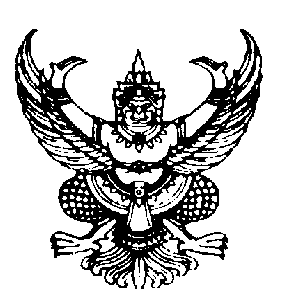 ที่ /ว                                            ประกาศองค์การบริหารส่วนตำบลโรงเข้เรื่อง  แจ้งกำหนดการตรวจรับงานจ้างโครงการซ่อมแซมถนนสายหลังวัดวังบัว  หมู่ที่ 1 ตำบลลาดโพธิ์  อำเภอบ้านลาด  จังหวัดเพชรบุรี-----------------------		ตามที่มีพระราชบัญญัติข้อมูลข่าวสาร พ.ศ. ๒๕๔๐ ให้เปิดเผยข้อมูลข่าวสารของทางราชการให้แก่ประชาชนและผู้สนใจทราบ เพื่อเป็นการป้องกันการทุจริตและเป็นการประชาสัมพันธ์ข่าวสารของทาง   ราชการ  นั้นองค์การบริหารส่วนตำบลโรงเข้  อำเภอบ้านลาด  จังหวัดเพชรบุรี  จึงขอแจ้งกำหนดการตรวจรับงานจ้าง  ตามโครงการซ่อมแซมถนนสายหลังวัดวังบัว  หมู่ที่ 1 ตำบลลาดโพธิ์  อำเภอบ้านลาด  จังหวัดเพชรบุรี  กว้างประมาณ 3.00 เมตร  ระยะทางประมาณ 300 เมตร  โดยทำการลงหินผุรองพื้นทางกลบหลุมบ่อตลอดสาย  หนาเฉลี่ย 0.20  เมตร หรือใช้หินผุไม่น้อยกว่า 180 ลบ.ม.  และทำการลงลูกรังทับผิวทางชั้นบนตลอดสาย หนาเฉลี่ย 0.15 เมตร หรือใช้ลูกรังไม่น้อยกว่า 135 ลบ.ม. รายละเอียดตามรายการขององค์การบริหารส่วนตำบลโรงเข้กำหนด ในวันที่ 18  ตุลาคม ๒๕61  เวลา 10.00  น.   		จึงประกาศมาเพื่อทราบโดยทั่วกัน                                ประกาศ  ณ  วันที่   17   ตุลาคม    พ.ศ. 2561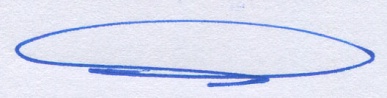 						   (นายไพฑูรย์    สีรุ้ง)				              นายกองค์การบริหารส่วนตำบลโรงเข้